«Педагог, каких мало»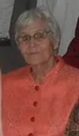 Учитель, дни жизни, своей, как один,Ты школьной семье посвящаешь,Ты всех, кто учиться к тебе приходил,Своими детьми называешь.Но дети взрослеют, от школьной скамьиДорогами жизни шагаютИ в памяти носят уроки твои,А в сердце тебя сохраняют.Любимый учитель, родной человек, Будь самым счастливым на свете,Хоть трудно порой достаются тебеТвои непослушные дети.                                            (М. Садовский)Профессия учителя – очень трудная и ответственная. Как это благородно, давать другим знания, быть помощником и наставником в жизни. Конечно, далеко не каждый может стать настоящим  учителем.  Им нужно родиться. Но и обязательно много работать, постоянно заниматься самообразованием, чтобы уроки были полезными и интересными.Ульянова Ольга Ивановна в 1953 году закончила Тюменский государственный педагогический институт по специальности учителя русского языка и литературы.После окончания  института была направлена в Абатский район д. Конево, проработала в Коневской  школе один год.С 1954 года по 1995 год работала в Ленинской средней школе Абатского района учителем русского языка и литературы, а 1969 года по 1995 год – организатором внешкольной воспитательной работы.Добрая, справедливая, энергичная, внимательная — такой привыкли видеть учительницу русского языка и литературы Ольгу Ивановну.  На ее уроки  всегда ходили  с радостью. На них можно узнать много интересного, познавательного.  Ольга Ивановна рассказывала о писателях, об их произведениях, показывала портреты, и ребята слушали  пластинки с записями произведений.  Она проводила интересные тематические вечера, на них все в школе ходили с удовлетворением. Ольга Ивановна — очень симпатичный  и справедливый человек. У нее замечательный характер, мягкий и покладистый. Но когда речь заходит о каких-то важных вещах, она всегда отстаивала свою точку зрения.  Ольга Ивановна не только учила грамотно мыслить и писать. Она учила видеть красоту в каждом явлении природы и произведениях искусства и литературы. Она рассказывала  о разных народных обычаях, объясняла их содержание. Всегда поражала ее феноменальная память. Ольга Ивановна читала наизусть стихи, романы, поэмы и рассказы. Всех удивляла ее эрудиция, артистизм, энтузиазм, творчество.Эта учительница всегда понимала проблемы. Со многими вопросами, которые возникали, всегда шли к ней.  Многие девочки мечтали, что хотят быть учителями русского языка и литературы, как Ольга Ивановна.За свой добросовестный труд Ульянова Ольга Ивановна получила 24 грамоты от Абатского РАЙОНО, около 10 областных, значок отличника народного просвещения, отмечена Почетной грамотой Министерства просвещения, заслуженный учитель школы ФСФСР.Сейчас на заслуженном отдыхе пишет стихи, устраивает поэтические вечера, встречи. Несмотря на свой возраст, диву даешься, сколько в этом человеке жизнелюбия, неугасающей энергии, желания общаться и делится с окружающими хорошим настроением.